In memoriam Arie van Meeteren										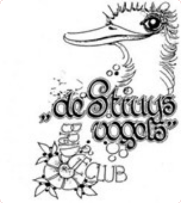 Op woensdag 14 februari is ons gewaardeerd lid, Arie van Meeteren, op 87 jarige leeftijd overleden. Arie was bijna 5 jaar lid van onze club. Samen met zijn echtgenote Mary vormde hij een sterk team. Zij stonden vaak op de eerste plaats in de A-lijn. Samen speelden ze ook bij BC Roosendaal. Arie was een gedreven bridger met ruim 28000 meesterpunten.Arie was voorkomend voor zijn tegenspelers en hield wel van enige gedachtewisseling over het bridgespel. Wij betuigen ons medeleven aan Mary en wensen haar en dochters Marieke en Janneke veel sterkte bij het verwerken van het verlies van haar echtgenoot en hun vader.De afscheidsdienst vindt in besloten kring plaats. We zullen Arie missen.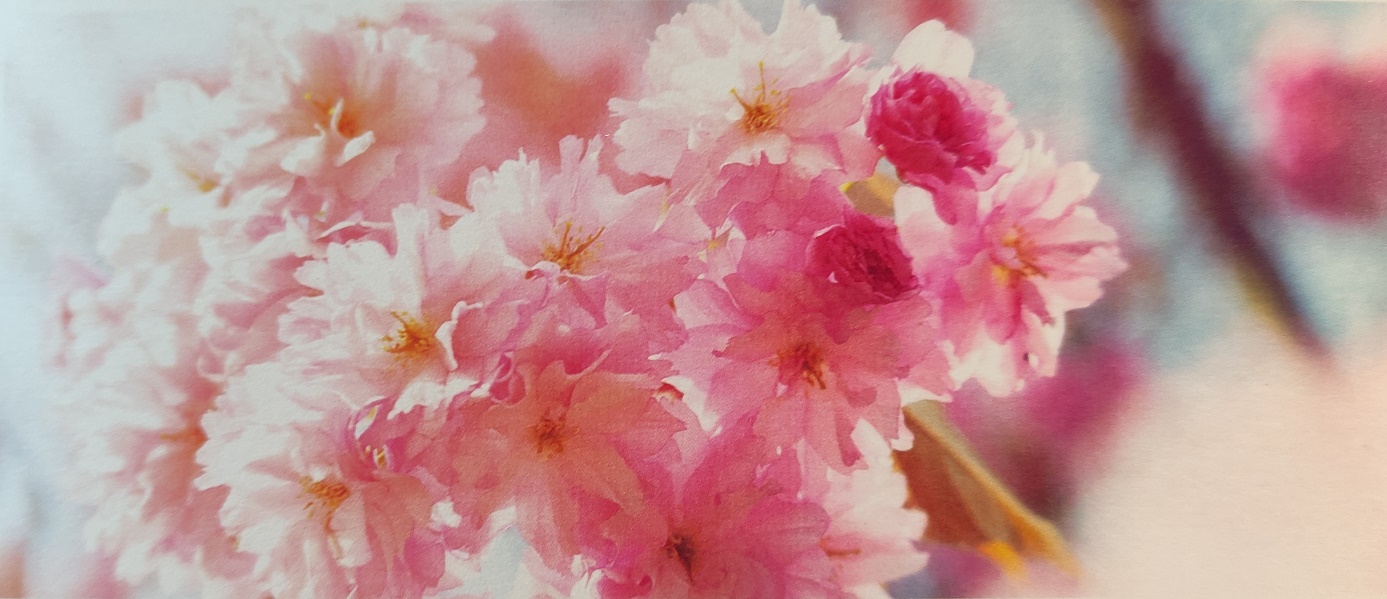 